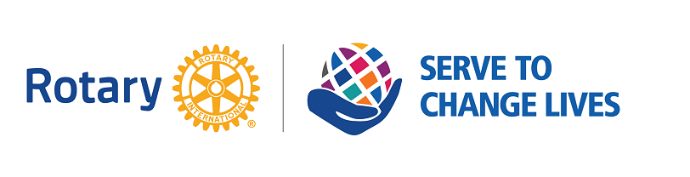 		       Hanover Rotary Club Minutes1/12/22 Weekly MeetingBrenda called the meeting to order at 6:52 PM.  Blessing: Brenda Pledge:  BrendaAttending Members:  In person: Brenda, Ken, Michelle, Aimee, Janice, Judson, RickeyOn Zoom: Mike, Arnie, Ted, Holly, Penny, Sanjeev, ClintHonorary Rotarian:  Visiting Rotarians:  Celeste Cohen, Raghavan (Innsbrook)Guests: TammySergeant-at-Arms Report: Mike gave a report; there are 14 Rotarians and 2 visiting Rotarians and 1 guest. He had a joke about Catholic ShampooHappy/Sad Bucks: Mike is kind of sad he did not make it to dinnerBrenda is happy for her daughter’s birthday todayTammy is happy to be hereRotary Minute: Was Paul Harris the President of the first Rotary Club? No, but he was the first President of RI. While he was the founder and organizer of the first Rotary Club, he asked someone else to be the President. By 1910 there were 16 Rotary Clubs called the Association of Rotary Clubs and by 1912 there were 4 International clubs added, with the name being shortened to Rotary International in 1922.Announcements:PETS moved Jan 29 virtuallyBoard Meeting, Jan 17 at the Atlee Library at 6:30 p.m.If you want to help with Clean Up of Wreaths Across America, it is this weekend 9a.m. contact Aimee for more infoFeb 5 rescheduled president’s retreatFeb 9 – Ronald McDonald House speakerProgram:Raghavan Sadagopan from Innsbrook Rotary Club is sharing his Rotary Moments. His father got him into Rotary, as his father was a Rotarian, so he didn’t have a choice!The first project he remembers was when in Raghavan’s village was part of a grant to install a water hand pump when he was a child. He attended RYLA courtesy of the Club of Jodhpur in 2001, which is how Rotary worked its magic on him.He recalls the polio vaccination efforts in his area. The Rotarians would collect and administer the vaccine. He remembers the vaccines being stored in his family’s fridge, to the chagrin of his mother whose milk and other food was left out in favor of the vaccine.Awareness had to be created because the vaccine was seen as ‘western medicine’ and not readily accepted. Much money and various efforts were made to get the vaccine accepted and incentivize the other kids within the community.They needed lots of participation from health providers and leaders in the faith community, and Raghavan’s father spent much time talking to them. Because of the awareness effort, Rotary was known for being the vaccinators and change makers.After Judson led the Club in the 4-Way Test, Brenda adjourned the meeting at 7:20 p.m.									Michelle Nelms	